EcuadorEcuadorEcuadorSeptember 2027September 2027September 2027September 2027SundayMondayTuesdayWednesdayThursdayFridaySaturday1234567891011Independence of Guayaquil12131415161718192021222324252627282930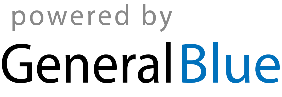 